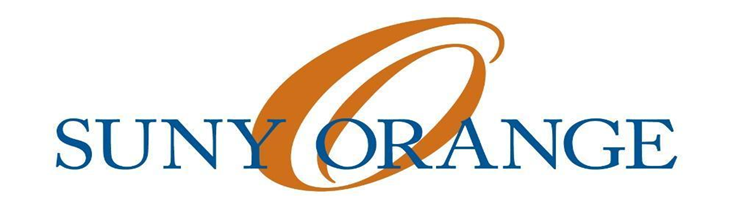 Newburgh Student SenateStart:11:07		Date:2/9/17Attendance: Zipphora, Rebeka, Dan, Rosy, Jarrett, BalajiPresident’s Report Quote of the weekSenate DutiesThe jobs of all senate members Senate bonding Ties for:Kayaking Amusement park The CastleIdeas Concerned about the bonding aspect. Joint vote between the senate’s Budget plan All our things to benefit clubs, students. It will take time. Some little events and smaller things we can work on. The higher the price the more time it will take. Look it over againThe microwave Proxy vote via GroupmeJarrett will do itCanteen Zipphora is going to vote yesCanteen won’t let us bake sales and food giveaways Will they or won’t theyDan will talk to others and try to secure the food giveaway.Unity committee guidelinesCommunity service Rules 300 dollar reward or clubsProxy vote Dan will do it  Applied learningPros and consProposal written for Madeline Meeting with Madeline soonSUNY VoiceWhat is SUNY voice   Vice presidents reportCommitteesTreasurer's ReportSecretary’s Report
Promotion's Chair Report 
     Advisor’s Report

Open Forum End:12:01